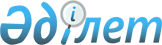 О внесений изменений и дополнений в решение районного маслихата от 4 января 2019 года № 196 "Об утверждении бюджета Кызылжарского сельского округа на 2019-2021 годы"Решение Иргизского районного маслихата Актюбинской области от 29 марта 2019 года № 213. Зарегистрировано Департаментом юстиции Актюбинской области 3 апреля 2019 года № 6035
      В соответствии статьями 9-1, 109-1 Бюджетного Кодекса Республики Казахстан от 4 декабря 2008 года, статьей 6 Закона Республики Казахстан от 23 января 2001 года "О местном государственном управлении и самоуправлении в Республике Казахстан", Иргизский районный маслихат РЕШИЛ: 
      1. Внести в решение районного маслихата от 4 января 2019 года № 196 "Об утверждении бюджета Кызылжарского сельского округа на 2019-2021 годы" (зарегистрированное в Реестре государственной регистрации нормативных правовых актов за № 3-5-204, 1 февраля 2019 года опубликованное в Эталонном контрольном банке нормативных правовых актов Республики Казахстан в электронном виде) следующие изменения и дополнения:
      в пункте 1:
      в подпункте 1):
      доходы цифры "82 348" заменить цифрами "91 560";
      в том числе:
      поступления трансфертов цифры "78 600" заменить цифрами "87 812";
      в подпункте 2):
      затраты цифры "82 348" заменить цифрами "92 366,2";
      в подпункте 5):
      дефицит бюджета цифры "0" заменить цифрами "-806,2";
      в подпункте 6):
      финансирование дефицита бюджета (использование профицита) цифры "0" заменить цифрами "806,2";
      и дополнить пунктом 4-1 следующего содержания:
      "4-1. Учесть в бюджете Кызылжарского сельского округа на 2019 год поступление текущих целевых трансфертов из республиканского бюджета через районный бюджет:
      9 212 тысяч тенге- на повышение заработной платы отдельных категорий гражданских служащих, работников организаций, содержащихся за счет средств государственного бюджета, работников казенных предприятий в связи с изменением размера минимальной заработной платы.
      Распределение указанных сумм трансфертов определяется на основании решения акима сельского округа.". 
      2. Приложение 1 к указанному решению изложить в новой редакции согласно приложения 1 к настоящему решению.
      3. Государственному учреждению "Аппарат Иргизского районного маслихата" в установленном законодательством порядке обеспечить:
      1) государственную регистрацию настоящего решения в Департаменте юстиции Актюбинской области;
      2) направление настоящего решения на официальное опубликование в Эталонном контрольном банке нормативных правовых актов Республики Казахстан в электронном виде;
      3) размещение настоящего решения на интернет-ресурсе акимата Иргизского района.
      4. Настоящее решение вводится в действие с 1 января 2019 года. Бюджет Кызылжарского сельского округа на 2019 год
					© 2012. РГП на ПХВ «Институт законодательства и правовой информации Республики Казахстан» Министерства юстиции Республики Казахстан
				
      Председатель сессии Иргизского 
районного маслихата 

О. Нурмаганбет

      Секретарь Иргизского 
районного маслихата 

К. Косаяков
Приложение 1 к решению районного маслихата от 29 марта 2019 года № 213Приложение 1 к решению районного маслихата от 4 января 2019 года № 196
Категория
Категория
Категория
Категория
Сумма 
(тысяча тенге)
Класс
Класс
Класс
Сумма 
(тысяча тенге)
Подкласс
Подкласс
Сумма 
(тысяча тенге)
Наименование
Сумма 
(тысяча тенге)
1
2
3
4
5
І. Доходы
91 560
1
Налоговые поступления
3 678
01
Подоходный налог
1 240
2
Индивидуальный подоходный налог
1 240
04
Налоги на собственность
2 438
1
Налог на имущество
86
3
Земельный налог
159
4
Налог на транспортные средства
2 193
2
Неналоговые поступления
70
06
Прочие неналоговые поступления
70
1
Прочие неналоговые поступления
70
4
Поступления трансфертов
87 812
02
Трансферты из вышестоящих органов государственного управления
87 812
3
Трансферты из районных (городов областного значения) бюджетов
87 812
Функциональная группа
Функциональная группа
Функциональная группа
Функциональная группа
Функциональная группа
Сумма 
(тысяча тенге)
Функциональная подгруппа
Функциональная подгруппа
Функциональная подгруппа
Функциональная подгруппа
Сумма 
(тысяча тенге)
Администратор бюджетных программ
Администратор бюджетных программ
Администратор бюджетных программ
Сумма 
(тысяча тенге)
Программа
Программа
Сумма 
(тысяча тенге)
Наименование
Сумма 
(тысяча тенге)
1
2
3
4
5
6
ІІ.Затраты
92 366,2
01
Государственные услуги общего характера
20 575,2
1
Представительные, исполнительные и другие органы, выполняющие общие функции государственного управления
20 575,2
124
Аппарат акима города районного значения, села, поселка, сельского округа
20 575,2
001
Услуги по обеспечению деятельности акима города районного значения, села, поселка, сельского округа
20 575,2
04
Образование
48 460
1
Дошкольное воспитание и обучение
48 460
124
Аппарат акима города районного значения, села, поселка, сельского округа
48 460
041
Реализация государственного образовательного заказа в дошкольных организациях образования
48 460
07
Жилищно-коммунальное хозяйство
3 884
3
Благоустройство населенных пунктов
3 884
124
Аппарат акима города районного значения, села, поселка, сельского округа
3 884
008
Освещение улиц в населенных пунктах
1 742
009
Обеспечение санитарии населенных пунктов
400
011
Благоустройство и озеленение населенных пунктов
1 742
08
Культура, спорт, туризм и информационное пространство
17 220
1
Деятельность в области культуры
17 220
124
Аппарат акима города районного значения, села, поселка, сельского округа
17 220
006
Поддержка культурно-досуговой работы на местном уровне
17 220
12
Транспорт и коммуникации
120
1
Автомобильный транспорт
120
124
Аппарат акима города районного значения, села, поселка, сельского округа
120
013
Обеспечение функционирования автомобильных дорог в городах районного значения, селах, поселках, сельских округах
120
13
Прочие
2 107
9
Прочие
2 107
124
Аппарат акима города районного значения, села, поселка, сельского округа
2 107
040
Реализация мероприятий для решения вопросов обустройства населенных пунктов в реализацию мер по содействию экономическому развитию регионов в рамках Программы развития регионов до 2020 года
2 107
IІІ. Чистое бюджетное кредитование
0
Бюджетные кредиты
0
ІV. Сальдо по операциям с финансовыми активами
0
Приобретение финансовых активов
0
V. Дефицит бюджета
-806,2
VI. Финансирование дефицита бюджета
806,2
Категория
Категория
Категория
Категория
Сумма 
(тыс. тенге)
Класс
Класс
Класс
Сумма 
(тыс. тенге)
Подкласс
Подкласс
Сумма 
(тыс. тенге)
Наименование
Сумма 
(тыс. тенге)
1
2
3
4
5
8
Используемые остатки бюджетных средств
806,2
01
Остатки бюджетных средств
806,2
1
Свободные остатки бюджетных средств
806,2